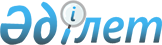 О внесении изменения и дополнения в приказ и.о. Министра здравоохранения Республики Казахстан от 5 января 2011 года № 7 "Об утверждении Положения о деятельности организаций здравоохранения, оказывающих амбулаторно-поликлиническую помощь"
					
			Утративший силу
			
			
		
					Приказ Министра здравоохранения Республики Казахстан от 5 мая 2014 года № 230. Зарегистрирован в Министерстве юстиции Республики Казахстан 11 июня 2014 года № 9497. Утратил силу приказом Министра здравоохранения Республики Казахстан от 9 марта 2023 года № 36
      Сноска. Утратил силу приказом Министра здравоохранения РК от 09.03.2023 № 36 (вводится в действие по истечении десяти календарных дней после дня его первого официального опубликования).
      В соответствии с подпунктом 10) пункта 1 статьи 7, пунктом 3 статьи 32 Кодекса Республики Казахстан от 18 сентября 2009 года "О здоровье народа и системе здравоохранения" и в целях формирования единой централизованной информационной базы данных о фактическом количестве прикрепленного населения к субъектам здравоохранения, оказывающим первичную медико-санитарную помощь в рамках гарантированного объема бесплатной медицинской помощи, ПРИКАЗЫВАЮ:
      1. Внести в приказ и.о. Министра здравоохранения Республики Казахстан от 5 января 2011 года № 7 "Об утверждении Положения о деятельности организаций здравоохранения, оказывающих амбулаторно-поликлиническую помощь" (зарегистрированный в Реестре государственной регистрации нормативных правовых актов за № 6774, опубликованный в Бюллетене нормативных правовых актов центральных исполнительных и иных государственных органов Республики Казахстан от 15 июня 2011 года, № 3) следующее изменение и дополнение:
      в Положении о деятельности организаций здравоохранения, оказывающих амбулаторно-поликлиническую помощь, утвержденным указанным приказом:
      пункт 23 изложить в новой редакции:
      "23. "Основными функциями АПО являются:
      1) оказание ПМСП (доврачебная, квалифицированная) в соответствии с приказом и.о. Министра здравоохранения Республики Казахстан от 26 ноября 2009 года № 796 "Об утверждении видов и объемов медицинской помощи" (далее – Приказ № 796) (зарегистрированный в Реестре государственной регистрации нормативных правовых актов за № 5955);
      2) оказание КДП (специализированная, высокоспециализированная) в соответствии с Приказом № 796;
      3) лекарственное обеспечение прикрепленного населения в соответствии с приказом и.о. Министра здравоохранения Республики Казахстан от 4 ноября 2011 года № 786 "Об утверждении Перечней лекарственных средств и изделий медицинского назначения для бесплатного и льготного обеспечения населения в рамках гарантированного объема бесплатной медицинской помощи на амбулаторном уровне с определенными заболеваниями (состояниями) и специализированными лечебными продуктами" (далее – Приказ № 786) (зарегистрированный в Реестре государственной регистрации нормативных правовых актов № 7306);
      4) проведение разъяснительной работы среди населения о профилактике заболеваний и формировании здорового образа жизни;
      5) проведение санитарно-противоэпидемических (профилактических) мероприятий в очагах инфекционных заболеваний;
      6) оказание психологической помощи и специальных социальных услуг прикрепленному населению в соответствии с приказом и.о. Министра здравоохранения Республики Казахстан от 30 октября 2009 года № 630 "Об утверждении стандарта оказания специальных социальных услуг в области здравоохранения" (далее – Приказ № 630) (зарегистрированный в Реестре государственной регистрации нормативных правовых актов за № 5917), а также приказом Министра здравоохранения Республики Казахстан от 20 декабря 2011 года № 907 "Об утверждении Методических рекомендаций по организации деятельности социального работника в сфере здравоохранения";
      7) ведение портала "Регистр прикрепленного населения" согласно приложению 3 к настоящему приказу.". 
      дополнить приложением 3 к указанному приказу согласно приложению к настоящему приказу.
      2. Департаменту организации медицинской помощи Министерства здравоохранения Республики Казахстан (Тулегалиева А.Г.) обеспечить:
      1) ведение единого учета численности населения для всех областей, городов Астана и Алматы через регистрацию в "Регистре прикрепленного населения" (далее – РПН);
      2) мониторинг за прикреплением и откреплением граждан Республики Казахстан и оралманов к субъектам ПМСП.
      3) в установленном законодательством порядке государственную регистрацию настоящего приказа в Министерстве юстиции Республики Казахстан и опубликование настоящего приказа на Интернет-ресурсе Министерства здравоохранения Республики Казахстан.
      3. Департаменту развития электронного здравоохранения Министерства здравоохранения Республики Казахстан (Шубина С.В.) на постоянной основе обеспечить:
      1) сопровождение и функционирование портала РПН;
      2) корректное автоматизированное взаимодействие портала РПН с другими информационными системами Единой информационной системы здравоохранения Министерства здравоохранения Республики Казахстан и веб-портала "электронного правительства" при регистрации государственной услуги "Прикрепление к медицинской организации, оказывающей первичную медико-санитарную помощь" (далее – государственная услуга);
      3) взаимодействие с программным комплексом "Система управления ресурсами" при установлении данных о медицинском персонале;
      4) методологическую поддержку пользователей портала РПН;
      5) обучение правилам работы в портале РПН специалистов управлений здравоохранения областей, городов Астаны и Алматы, субъектов ПМСП;
      6) на постоянной основе актуализацию данных портала РПН по населению с данными Государственной базы данных физических лиц Министерства юстиции Республики Казахстан (далее – ГБД ФЛ) и по адресам с данными адресного регистра уполномоченного органа в области государственной статистики;
      7) разработку необходимых программных модулей для исключения дублирующих записей в портале РПН;
      8) реализацию функционалов в портале РПН.
      4. Руководителям управлений здравоохранения областей, городов Астаны и Алматы (по согласованию) обеспечить: 
      1) надлежащее ведение портала РПН субъектами ПМСП; 
      2) корректность и достоверность данных в портале "РПН";
      3) проведение контроля и мониторинга за прикреплением и откреплением граждан Республики Казахстан и оралманов, в портале РПН, в том числе через веб-портал "электронного правительства"; 
      4) формирование и представление Республиканскому государственному предприятию на праве хозяйственного ведения "Республиканский центр электронного здравоохранения" Министерства здравоохранения Республики Казахстан (далее – РГП на ПХВ "РЦЭЗ") на постоянной основе списка субъектов ПСМП, независимо от формы собственности и ведомственной принадлежности, для предоставления права доступа к порталу РПН;
      5) проведение ежегодной кампании свободного прикрепления граждан Республики Казахстан и оралманов к субъектам ПМСП;
      6) проведение анализа данных портала РПН по численности населения с данными уполномоченного органа в области государственной статистики.
      5. РГП на ПХВ "РЦЭЗ" (Нугуманов Т.К.) обеспечить:
      1) на постоянной основе синхронизацию данных портала РПН с ГБД ФЛ и контроль за корректностью данных после синхронизации;
      2) сопровождение и функционирование портала РПН; 
      3) оказание территориальными филиалами РГП на ПХВ "РЦРЗ" на постоянной основе консультативно-методической помощи пользователям портала РПН и веб-портала "электронного правительства" по регистрации государственной услуги; 
      4) регистрацию прикрепления лиц, не имеющих индивидуального идентификационного номера в портале РПН; 
      5) на постоянной основе право доступа к порталу РПН субъектам ПМСП, независимо от формы собственности и ведомственной принадлежности, оказывающим гарантированный объем медицинской помощи, в соответствии со списками, представляемыми управлениями здравоохранения областей, городов Астаны и Алматы. 
      6. Директору Департамента юридической службы Республики Казахстан (Данаева Ж.Ж.) в установленном законодательством порядке обеспечить официальное опубликование настоящего приказа после его государственной регистрации.
      7. Отменить приказ Министра здравоохранения Республики Казахстан от 30 декабря 2010 года № 1000 "О создании и ведении регистра прикрепленного населения к организациям здравоохранения, оказывающим первичную медико-санитарную помощь".
      8. Контроль за исполнением настоящего приказа возложить на Вице-министра здравоохранения Республики Казахстан Токежанова Б.Т.
      9. Настоящий приказ вводится в действие по истечении десяти календарных дней после дня его первого официального опубликования. Ведение портала "Регистр прикрепленного населения"
1. Общие положения
      1. Настоящий Регистр прикрепленного населения определяет ведение учета численности населения для областей, городов Астаны и Алматы через регистрацию в Регистре прикрепленного населения, и регулирует отношения, возникающие при его ведении.
      2. Основные понятия, используемые в ведении портала "Регистр прикрепленного населения":
      1) портал "Регистр прикрепленного населения" (далее – портал РПН) – набор информационных массивов, предназначенных для хранения множества данных о физических лицах, требуемых для выполнения задач Единой информационной системы здравоохранения Республики Казахстан Министерства здравоохранения Республики Казахстан (далее – ЕИСЗ);
      2) прикрепление граждан Республики Казахстан и оралманов к субъектам здравоохранения первичной медико-санитарной помощи (далее – прикрепление) – регистрация обязательств субъекта здравоохранения, оказывающего первичную медико-санитарную помощь (далее – субъект ПМСП) по оказанию первичной медико-санитарной помощи и реализации прав граждан на ее получение в рамках гарантированного объема бесплатной медицинской помощи (далее – ГОБМП);
      3) статус прикрепления – информационный объект, соответствующий конкретному физическому лицу и определенный субъектом ПМСП, описывает эпизод истории прикрепления пациента;
      4) участок – часть территории обслуживания населения субъектом ПМСП, закрепленная за специалистом ПМСП. 2. Взаимодействие участников процесса
      3. В процессе прикрепления к организации ПМСП посредством портала РПН (далее – процесс) участвуют следующие лица (далее – участники):
      1) граждане Республики Казахстан и оралманы (далее – население);
      2) субъект ПМСП;
      3) местные органы государственного управления здравоохранением областей, города республиканского значения и столицы (далее – управления здравоохранения);
      4) Республиканское государственное предприятие на праве хозяйственного ведения "Республиканский центр электронного здравоохранения" Министерства здравоохранения Республики Казахстан (далее – РГП "РЦЭЗ").
      4. Участники процесса осуществляют следующие функции:
      1) граждане Республики Казахстан и оралманы: 
      формируют запрос при обращении на веб-портал "электронного правительства" для прикрепления к организации ПМСП при наличии документов, удостоверяющих личность (удостоверение личности, паспорт, свидетельство о рождении), удостоверение оралмана, и электронной цифровой подписи;
      2) субъект ПМСП:
      обеспечивает полноту и достоверность ввода данных о прикрепленном населении по участкам и о персонале в портале РПН и их своевременную актуализацию;
      осуществляет своевременную обработку запросов на прикрепление, поступивших в электронном формате через веб-портал "электронного правительства" согласно Стандарту государственной услуги "Прикрепление к медицинской организации, оказывающей первичную медико-санитарную помощь", утвержденного постановлением Правительства Республики Казахстан от 20 марта 2014 года № 253 (далее – государственная услуга);
      осуществляет анализ и мониторинг за изменением численности и структуры прикрепленного населения; 
      соблюдает конфиденциальность сведений о прикрепленном населении, содержащихся в портале РПН;
      вносит предложения по совершенствованию портала РПН;
      рассматривает обращения населения по вопросам прикрепления и открепления к субъектам ПМСП, в том числе через веб-портал "электронного правительства" в день обращения пациента;
      регистрирует запросы на прикрепление и открепление населения;
      вводит данные о свидетельствах, о рождении, смерти, перинатальной смерти прикрепленного лица;
      обеспечивает в портале РПН актуализацию данных по закрепленной территории обслуживания, определенной управлением здравоохранения. 
      3) управление здравоохранения:
      координирует деятельность участников процесса;
      контролирует соблюдение участниками процесса настоящего портала РПН;
      осуществляет контроль и мониторинг за обработкой запросов на прикрепление и открепление населения к субъектам ПМСП; 
      обеспечивает контроль и мониторинг за изменением субъектом ПМСП в портале РПН информации об адресах территории обслуживания и численности прикрепленного населения;
      обеспечивает контроль и мониторинг за соответствием участков и штатов в портале РПН фактическому наличию;
      вносит предложения по совершенствованию портала РПН;
      рассматривает обращения населения и субъектов ПМСП по вопросам функционирования портала РПН, прикрепления и открепления населения, в том числе через веб-портал "электронного правительства";
      обеспечивает ежемесячный контроль и мониторинг за деятельностью субъектов ПМСП по оказанию государственной услуги;
      обеспечивает контроль и мониторинг за своевременным вводом медицинских свидетельств о рождении (смерти); 
      4) РГП на ПХВ "РЦЭЗ": 
      осуществляет обработку запросов на прикрепление и открепление в соответствии с порталом РПН в день поступления заявления от пациента, обработку конфликтных запросов в течение 2-х рабочих дней; 
      проводит сверку с данными ГБД ФЛ лиц, прикрепленных к субъекту ПМСП посредством записей ручного ввода, и соответствие одной записи о физическом лице одному статусу прикрепления к субъекту ПМСП для исключения дублирования; 
      обеспечивает внесение изменений в портале РПН по закрепленной территории обслуживания субъекта ПМСП по согласованию с управлением здравоохранения;
      обеспечивает актуализацию ответственных лиц, имеющих доступ к порталу РПН, и смену паролей на всех логинах доступа;
      обеспечивает администрирование справочника адресов в портале РПН. 3. Регистрация населения в портале "Регистр прикрепленного
населения"
      5. Основным требованием к регистрации прикрепления населения в портале РПН является прикрепление населения только к одному субъекту ПМСП. 
      Изменение прикрепления населения к субъектам ПМСП осуществляется:
      1) при изменении места постоянного или временного проживания, работы или учебы за пределы одной административно-территориальной единицы;
      2) в случаях реорганизации или ликвидации субъекта ПМСП; 
      3) не чаще одного раза в год при свободном выборе населения врача и субъекта ПМСП;
      4) в период кампании по прикреплению населения к организации ПМСП.
      5) при свободном выборе врача и субъекта ПМСП законными представителями детей до 18 лет, беременными женщинами и женщинами после родов.
      Ответственное лицо субъекта ПМСП, на которое возложено ведение портала РПН, осуществляет регистрацию запроса на прикрепление населения по мере обращения при наличии следующих документов:
      1) заявления произвольной формы с указанием личных данных заявителя (ФИО, ИИН, дата рождения, гражданство) и адреса проживания;
      2) документа, удостоверяющего личность (удостоверение личности, паспорт, свидетельство о рождении), удостоверение оралмана. 
      6. Действия ответственного лица субъекта ПМСП в портале РПН: 
      1) формирует запрос на прикрепление (открепление), заполняя поля в соответствии со структурой данных регистра прикрепленного населения; 
      2) заполняет талон прикрепления к субъекту ПМСП по форме 057/у, утвержденной приказом и.о. Министра здравоохранения Республики Казахстан от 23 ноября 2010 года № 907 "Об утверждении форм первичной медицинской документации организаций здравоохранения" (зарегистрированный в Реестре государственной регистрации нормативных правовых актов за № 6697) (далее – справка (талон) прикрепления) и выдает для подписания лицу, изъявившему желание свободного выбора организации ПМСП, который хранится у субъекта ПМСП; 
      3) выдает прикрепившемуся лицу копию справки (талон) прикрепления, подписанную ответственным лицом субъекта ПМСП и скрепленную печатью субъекта ПМСП; 
      4) регистрирует запрос на открепление в следующих случаях: 
      установления факта смерти прикрепленного лица на основании свидетельства о смерти;
      при изменении прикрепленным лицом места постоянного или временного фактического проживания за пределы страны на основании его личного заявления с оформлением талона открепления к субъекту ПМСП по форме 057/у, утвержденной приказом и.о. Министра здравоохранения Республики Казахстан от 23 ноября 2010 года № 907 "Об утверждении форм первичной медицинской документации организаций здравоохранения" (зарегистрированный в Реестре государственной регистрации нормативных правовых актов за № 6697);
      5) направляет сотруднику РГП на ПХВ "РЦЭЗ" и его территориальных филиалов, ответственному за обработку запросов на прикрепление (открепление), в бумажном или электронном виде следующие копии подтверждающих документов: 
      на прикрепление: заявление, документ, удостоверяющий личность (имеющих статус оралмана – удостоверение оралмана), справка (талон) прикрепления;
      на открепление: заявление, талон открепления от медицинской организации;
      6) регистрирует изменение прикрепления населения внутри субъекта ПМСП между участками без формирования запросов на прикрепление. 
      7. Регистрация запроса на прикрепление новорожденных ответственным лицом субъекта ПМСП осуществляется в следующем порядке: 
      1) регистрация свидетельства о рождении в портале РПН осуществляется ответственным лицом медицинской организации родовспоможения не позднее одного рабочего дня после выписки новорожденного; 
      2) регистрация прикрепления новорожденных в портале РПН осуществляется ответственным лицом субъекта ПМСП: 
      на основании медицинского свидетельства о рождении, выданного медицинской организацией родовспоможения, с последующей регистрацией свидетельства о рождении;
      на основании свидетельства о рождении, зарегистрированного в органах юстиции.
      8. Регистрация факта смерти в портале РПН осуществляется на основании свидетельств о смерти и перинатальной смерти ответственными сотрудниками субъекта ПМСП, стационаров и судебно-медицинской экспертизы не позднее одного дня после выписки свидетельств независимо от прикрепления лица.
      9. Документом, свидетельствующим о прикреплении населения к субъекту ПМСП, является справка (талон) прикрепления.
      Справка (талон) прикрепления формируется в портале РПН и выдается для подписания на каждое лицо в бумажном формате ответственным лицом субъекта ПМСП. 
      При отсутствии доступа к РПН справка (талон) прикрепления заполняются ответственным лицом субъекта ПМСП в бумажном формате, в последующем вводится в РПН.
      В случае направления лицом запроса на прикрепление в электронном формате через веб-портал "электронного правительства" ответственным лицом субъекта ПМСП направляется положительный ответ с информацией о прикреплении лица, либо мотивированный отказ в прикреплении через веб-портал "электронного правительства" в сроки, определенные в стандарте государственной услуги.
      При прикреплении, в том числе через веб-портал "электронного правительства", открепление от другого субъекта ПМСП осуществляется автоматически. 
      При возникновении спорных случаев прикрепления (открепления) населения ответственные лица РГП на ПХВ "РЦЭЗ" и (или) его территориальных филиалов за ведение портала РПН прикрепляют к записи о физическом лице ссылку на его заявление в сканированном виде.
      10. Порядок прикрепления населения к субъектам ПСМП осуществляется в соответствии с Правилами прикрепления граждан к организациям первичной медико-санитарной помощи, утвержденными постановлением Правительства Республики Казахстан от 1 ноября 2011 года № 1263 (далее – Правила прикрепления). 
      11. Регистрация прикрепления в портале РПН лиц, являющихся военнослужащими, осужденными лицами, в том числе отбывающими в колониях строго режима, осуществляется к субъекту ПМСП, определенному комиссией по рассмотрению вопросов регистрации прикрепления (открепления) населения к субъектам ПМСП на портале РПН, созданной приказом первого руководителя управления здравоохранения (далее – Комиссия).
      12. Регистрация прикрепления в портале РПН лиц, не имеющих ИИН, или лиц, отсутствующих в портале РПН, осуществляется ответственным лицом РГП на ПХВ "РЦЭЗ" и его территориальных филиалов за ведение портала РПН в следующем порядке: 
      1) ответственное лицо субъекта ПМСП формирует список лиц, не имеющих ИИН, с указанием причины отсутствия ИИН (социальный статус (лица, без определенного места жительства), утеря документов и иные причины) и лиц, отсутствующих в портале РПН (далее – список) и направляет его в РГП на ПХВ "РЦРЗ" для регистрации в портале РПН; 
      2) ответственные лица РГП на ПХВ "РЦЭЗ" и (или) его территориальных филиалов за ведение портала РПН регистрирует в портале РПН лиц, не имеющих ИИН, со статусом "без ИИН" и лиц, отсутствующих в портале РПН, со статусом "Нет в ГБД ФЛ" на основе представленных субъектами ПМСП документа, удостоверяющего личность. 
      13. Регистрация прикрепления в портале РПН лиц, постоянно проживающих в медико-социальных организациях (дом престарелых, дом ребенка, детский дом), осуществляется по их согласованию с субъектами ПМСП. 
      14. Действия ответственных лиц РГП на ПХВ "РЦЭЗ" и его территориальных филиалов за ведение портала РПН: 
      1) обеспечить субъект ПМСП электронными адресами сотрудников РГП на ПХВ "РЦЭЗ", ответственных за обработку запросов на прикрепление (открепление); 
      2) при обработке запроса на прикрепление (открепление) в портале РПН проводить сверку на соответствие с полученными копиями подтверждающих документов на прикрепление, в том числе справка (талон) открепления, которые могут быть представлены в бумажном или электронном виде; 
      3) осуществлять обработку запросов на прикрепление (открепление) в портале РПН в течение двух рабочих дней с даты его формирования; 
      4) в случае отсутствия копии подтверждающих документов или если документы предоставлены не в полном объеме не подтверждать запрос на прикрепление (открепление) от субъекта ПМСП в портале РПН; 
      5) направлять в управление здравоохранения отчет о прикрепленном населении к субъектам ПМСП, скрепленный печатью и росписью руководителя территориального филиала РГП на ПХВ "РЦЭЗ" ежемесячно до 5 числа месяца, следующего за отчетным периодом; 
      6) в случае пересмотра территории обслуживания населения субъектам ПМСП на основании решения управления здравоохранения о территориальном перераспределении населения, осуществлять в портале РПН в автоматизированном режиме перераспределение населения, не изъявившего права на свободное прикрепление к субъекту ПМСП. 
      15. По результатам ввода данных по прикреплению населения в портале РПН формируются: 
      отчет об изменении численности населения;
      информация об адресах территории обслуживания и численности прикрепленного населения;
      информация о территориальных участках обслуживания, врачах и среднем медицинском персонале участковой службы (службы общей практики);
      список прикрепленного населения на участке;
      список прикрепленного населения по медицинской организации;
      список открепленных пациентов;
      результаты обработки запросов на прикрепление (открепление) населения;
      история прикрепления гражданина.
      16. Данные о прикреплении к субъекту ПМСП становятся доступными для просмотра участниками процесса после их регистрации в портале РПН, в том числе информации о раннем прикреплении.
					© 2012. РГП на ПХВ «Институт законодательства и правовой информации Республики Казахстан» Министерства юстиции Республики Казахстан
				
Министр здравоохранения
Республики Казахстан
С. КаирбековаПриложение
к приказу Министра здравоохранения
Республики Казахстан
от 5 мая 2014 года № 230
Приложение 3
к Положению о деятельности
организаций здравоохранения, оказывающих
амбулаторно-поликлиническую помощь